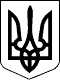 УКРАЇНАПЕТРІВСЬКА СЕЛИЩНА РАДАКІРОВОГРАДСЬКОЇ ОБЛАСТІПро затвердження  проекту  землеустрою та передачу у приватну  власність земельної ділянки громадянину Веренічу Василю Стефановичу     Розглянувши пропозицію Петрівського селищного голови С. Тилик від _____ № _____ , заяву громадянина Вереніча Василя Стефановича від 04.02.2022 року № 96/01-23, відповідно до пункту 34 статті 26 Закону України «Про місцеве самоврядування в Україні», статей 12, 118, 121, 122 Земельного кодексу України, на підставі висновків та рекомендацій постійної комісії селищної ради з питань земельних відносин, архітектури, містобудування, будівництва, природокористування, розвитку населених пунктів, раціонального використання місцевих природних ресурсів, екологічної безпеки, комунальної власності, житлово-комунального господарства, промисловості, підприємництва, енергозбереження, транспорту, зв’язку, торгівлі, приватизації майна, житла, землі від __  2022 року № __,  селищна радаВИРІШИЛА :      1. Затвердити проект  землеустрою щодо відведення земельної ділянки у власність громадянину Веренічу Василю Стефановичу для ведення особистого селянського господарства на території :Кіровоградської області, Олександрійського району, Петрівської селищної ради, с.Новий Стародуб, вул..Європейська , 9.      2. Передати у приватну власність земельну ділянку громадянину Веренічу Василю Стефановичу, за адресою: вул. Європейська, 9,  село Новий Стародуб,  площею 0,2500 га, у тому числі: 0,2500 га – для ведення особистого селянського господарства,  код КВЦПЗ 01.03, кадастровий номер земельної ділянки 3524983700:51:000:0268, із земель сільськогосподарського призначення комунальної власності, в межах населеного пункту, на території Петрівської селищної  територіальної громади Олександрійського району Кіровоградської області.Петрівський селищний голова                                                  Світлана ТИЛИК28300, вул. Святкова 7, смт Петрове, Олександрійський р-н., Кіровоградська обл.тел./факс: (05237)  9-72-60,  9-70-73 е-mail: sel.rada.petrovo@ukr.net код в ЄДРПОУ 0436419928300, вул. Святкова 7, смт Петрове, Олександрійський р-н., Кіровоградська обл.тел./факс: (05237)  9-72-60,  9-70-73 е-mail: sel.rada.petrovo@ukr.net код в ЄДРПОУ 0436419928300, вул. Святкова 7, смт Петрове, Олександрійський р-н., Кіровоградська обл.тел./факс: (05237)  9-72-60,  9-70-73 е-mail: sel.rada.petrovo@ukr.net код в ЄДРПОУ 0436419928300, вул. Святкова 7, смт Петрове, Олександрійський р-н., Кіровоградська обл.тел./факс: (05237)  9-72-60,  9-70-73 е-mail: sel.rada.petrovo@ukr.net код в ЄДРПОУ 0436419928300, вул. Святкова 7, смт Петрове, Олександрійський р-н., Кіровоградська обл.тел./факс: (05237)  9-72-60,  9-70-73 е-mail: sel.rada.petrovo@ukr.net код в ЄДРПОУ 04364199_________СЕСІЯ_________СЕСІЯ_________СЕСІЯ_________СЕСІЯ_________СЕСІЯВОСЬМОГО СКЛИКАННЯВОСЬМОГО СКЛИКАННЯВОСЬМОГО СКЛИКАННЯВОСЬМОГО СКЛИКАННЯВОСЬМОГО СКЛИКАННЯРІШЕННЯРІШЕННЯРІШЕННЯРІШЕННЯРІШЕННЯвід__________ 2022 року№ 5953смт Петровесмт Петровесмт Петровесмт Петровесмт Петрове